Ш У Ö МП О С Т А Н О В Л Е Н И Еот 12 декабря 2016 года                                                            №  27гп. Усогорск, Удорского районаРеспублика КомиО стоимости гарантированного перечня услуг по погребению в муниципальном образовании городского поселения «Усогорск»В соответствии с Федеральным законом РФ от 12.01.1996г. № 8-ФЗ «О погребении и похоронном деле», от 06.10.2003г. «131-ФЗ «Об общих принципах организации местного самоуправления в Российской Федерации,  Постановлением Правительства РФ от 12.10.2010г. № 813 «О сроках индексации предельного размера стоимости услуг, предоставляемых согласно гарантированному перечню услуг по погребению, подлежащей возмещению специализированной службе по вопросам похоронного дела, а также предельного размера социального пособия на погребение»,ПОСТАНОВЛЯЮ:1. Утвердить стоимость услуг, предоставляемых согласно гарантированному перечню услуг по погребению, согласно приложению.2. Стоимость услуг, установленная пунктом 1, вступает в действие с 01 января 2017г. и действует до установления новой стоимости услуг правовым актом.3. Признать утратившим силу с 01 января 2017г. постановление Главы муниципального образования городского поселения «Усогорск» от 17.12.2014г. №31 «О стоимости гарантированного перечня услуг по погребению в МО ГП «Усогорск» на 2015г.».4. Настоящее постановление подлежит обнародованию и размещению на официальном сайте администрации МО ГП «Усогорск».5. Контроль за исполнением настоящего постановления оставляю за собой.Глава МО ГП «Усогорск» –Председатель Совета поселения                                                    Б. Н. НемчиновСогласовано:Утвержденпостановлением главы МО ГП «Усогорск» от 12 декабря 2016 года №27 ПриложениеСтоимость гарантированного перечня услуг по погребению с учетом районного коэффициента«Усогорск» каровмÖдчÖминлÖнмуниципальнÖй юконсаюралысь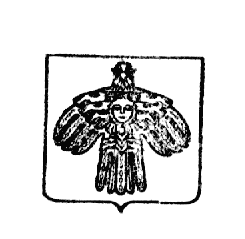 Глава муниципального образования городского поселения «Усогорск»№ п/пНаименование услуг, входящих в гарантированный переченьСтоимость (руб.)1Оформление документов, необходимых для погребенияБесплатно2Изготовление гроба с крышкой (деревянного) без обивки3931,003Перевозка тела умершего на кладбище1450,004Погребение:- выкопка и подготовка могилы- захоронение- изготовление деревянного столба1935,00204,00480,00ИТОГО стоимость погребенияс учетом районного коэффициента ИТОГО стоимость погребенияс учетом районного коэффициента 8000,00